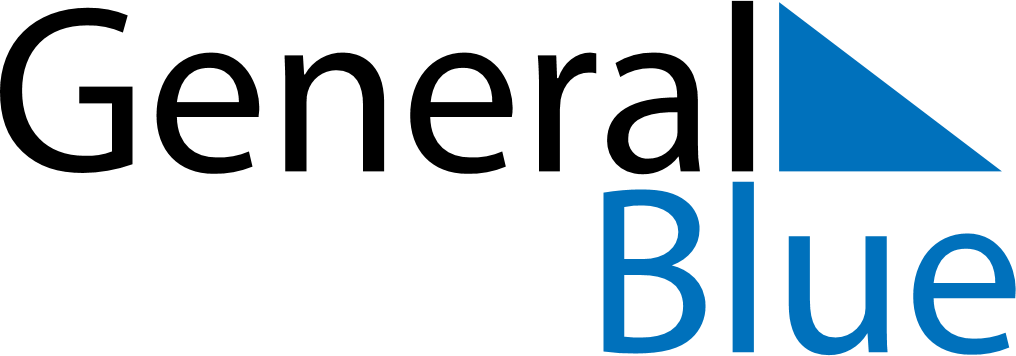 June 2024June 2024June 2024June 2024June 2024June 2024June 2024Calbayog City, Eastern Visayas, PhilippinesCalbayog City, Eastern Visayas, PhilippinesCalbayog City, Eastern Visayas, PhilippinesCalbayog City, Eastern Visayas, PhilippinesCalbayog City, Eastern Visayas, PhilippinesCalbayog City, Eastern Visayas, PhilippinesCalbayog City, Eastern Visayas, PhilippinesSundayMondayMondayTuesdayWednesdayThursdayFridaySaturday1Sunrise: 5:15 AMSunset: 6:03 PMDaylight: 12 hours and 47 minutes.23345678Sunrise: 5:15 AMSunset: 6:03 PMDaylight: 12 hours and 47 minutes.Sunrise: 5:15 AMSunset: 6:03 PMDaylight: 12 hours and 47 minutes.Sunrise: 5:15 AMSunset: 6:03 PMDaylight: 12 hours and 47 minutes.Sunrise: 5:15 AMSunset: 6:03 PMDaylight: 12 hours and 47 minutes.Sunrise: 5:16 AMSunset: 6:04 PMDaylight: 12 hours and 48 minutes.Sunrise: 5:16 AMSunset: 6:04 PMDaylight: 12 hours and 48 minutes.Sunrise: 5:16 AMSunset: 6:04 PMDaylight: 12 hours and 48 minutes.Sunrise: 5:16 AMSunset: 6:05 PMDaylight: 12 hours and 48 minutes.910101112131415Sunrise: 5:16 AMSunset: 6:05 PMDaylight: 12 hours and 48 minutes.Sunrise: 5:16 AMSunset: 6:05 PMDaylight: 12 hours and 49 minutes.Sunrise: 5:16 AMSunset: 6:05 PMDaylight: 12 hours and 49 minutes.Sunrise: 5:16 AMSunset: 6:05 PMDaylight: 12 hours and 49 minutes.Sunrise: 5:16 AMSunset: 6:06 PMDaylight: 12 hours and 49 minutes.Sunrise: 5:16 AMSunset: 6:06 PMDaylight: 12 hours and 49 minutes.Sunrise: 5:17 AMSunset: 6:06 PMDaylight: 12 hours and 49 minutes.Sunrise: 5:17 AMSunset: 6:07 PMDaylight: 12 hours and 49 minutes.1617171819202122Sunrise: 5:17 AMSunset: 6:07 PMDaylight: 12 hours and 49 minutes.Sunrise: 5:17 AMSunset: 6:07 PMDaylight: 12 hours and 49 minutes.Sunrise: 5:17 AMSunset: 6:07 PMDaylight: 12 hours and 49 minutes.Sunrise: 5:17 AMSunset: 6:07 PMDaylight: 12 hours and 49 minutes.Sunrise: 5:18 AMSunset: 6:07 PMDaylight: 12 hours and 49 minutes.Sunrise: 5:18 AMSunset: 6:08 PMDaylight: 12 hours and 50 minutes.Sunrise: 5:18 AMSunset: 6:08 PMDaylight: 12 hours and 50 minutes.Sunrise: 5:18 AMSunset: 6:08 PMDaylight: 12 hours and 49 minutes.2324242526272829Sunrise: 5:18 AMSunset: 6:08 PMDaylight: 12 hours and 49 minutes.Sunrise: 5:19 AMSunset: 6:09 PMDaylight: 12 hours and 49 minutes.Sunrise: 5:19 AMSunset: 6:09 PMDaylight: 12 hours and 49 minutes.Sunrise: 5:19 AMSunset: 6:09 PMDaylight: 12 hours and 49 minutes.Sunrise: 5:19 AMSunset: 6:09 PMDaylight: 12 hours and 49 minutes.Sunrise: 5:19 AMSunset: 6:09 PMDaylight: 12 hours and 49 minutes.Sunrise: 5:20 AMSunset: 6:09 PMDaylight: 12 hours and 49 minutes.Sunrise: 5:20 AMSunset: 6:09 PMDaylight: 12 hours and 49 minutes.30Sunrise: 5:20 AMSunset: 6:10 PMDaylight: 12 hours and 49 minutes.